Formulář pro odstoupení od smlouvy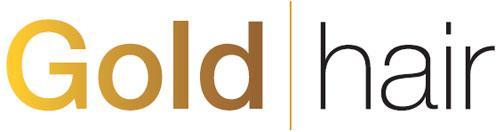 Zákazník:Jméno a příjmení / Firma       	………………………………………………………………Adresa                      		………………………………………………………………Telefon                     		………………………………………………………………E-mail                       		………………………………………………………………Dodavatel:Gold Hair s.r.o., Karasova 1130/23, 709 00, Ostrava - Mariánské Hory, IČ: 047 99 241, DIČ: CZ04799241Dobrý den,dne………………………… jsem prostřednictvím vašeho e-shopu goldhair.cz s vámi uzavřel(a) tuto kupní smlouvu:číslo daňového dokladu nebo číslo objednávky  	…………………………………………………………tuto objednávku jsem převzal(a) dne   …………………………………………………………Zboží, které chcete vrátit (pokud vracíte vše, napište na první řádek “Vše”):Zboží je možné vrátit do 14 dnů od převzetí. Zboží musí být nepoužité a nepoškozené.Uveďte bankovní spojení pro případ vrácení peněz: ……………………………………………………/……………Kontakt preferuji přes (nehodící se škrtněte): e-mail / telefonK zásilce prosím přiložte vyplněný tento formulář pro výměnu zboží. Zásilku zašlete na Gold Hair s.r.o., se sídlem Karasova 1130/23, Mariánské Hory, 709 00 Ostrava. Nebo můžete využít zpětné zaslání přes Zásilkovnu, které je zdarma, tak že správně zabalenou zásilku (uvnitř s formulářem) předáte na výdejním místě Zásilkovny, nahlásíte obsluze kód: 983 263 31 a necháte si vystavit potvrzení o předání zásilky (na potvrzení prosím nezapomeňte, je to důkaz o odeslání).Datum ………………………                                 Vlastnoruční podpis  ………………………Název zboží (kód)Počet ks